Titre de l’article (en Style Titre 1)Prénom Auteur1 Nom Auteur 1Titre, organisme d’affiliation, laboratoire, adresse électroniquePrénom Auteur2 Nom Auteur 2Titre, organisme d’affiliation, laboratoire, adresse électroniquePrénom Auteur1 Nom Auteur 1Titre, organisme d’affiliation, laboratoire, adresse électroniqueMots-clés : Mot-clé1, Mot-clé2, Mot-clé3, Mot-clé4, Mot-clé5, Motclé6, Motclé7, Motclé8Résumé (autour de 150 mots).BlablablablaTitre de l’article traduit en anglais (Calibri 16 gras)Keywords: Keyword1, Keyword2, Keyword3, Keyword4, Keyword5, Keyword6, Keyword7, Keyword8Abstract: BlablablablaTitre de l’article (en Style Titre)Prénom Auteur1 Nom Auteur 1Titre, organisme d’affiliation, laboratoire, adresse électroniquePrénom Auteur2 Nom Auteur 2Titre, organisme d’affiliation, laboratoire, adresse électroniquePrénom Auteur1 Nom Auteur 1Titre, organisme d’affiliation, laboratoire, adresse électroniqueIntroductionInsérer ici l’introduction de votre article.1er sous-titre (en Style Titre 2, numéroter « 1. »)Insérer ici le texte de votre article.2ème sous-titre (en Style Titre 3, numéroter « 1.1. »)Insérer ici le texte de votre article.3ème sous-titre (en Style Titre 4, numéroter « 1.1.1. »). Éviter de mettre des titres de cinquième niveauInsérer ici le texte de votre article.Les citations courtes (inférieure à 40 mots) peuvent être indiquées dans le corps du texte, « entre guillemets », le nom de l’auteur et l’année de publication seront mis entre parenthèses à la suite (Nom, année). Toute citation longue (plus de 40 mots) sera introduite par un deux-points, et une mise en forme spéciale (voir ci-dessous). « Citation :icicicicciciciciciciiciciciciciiciciciciiciiciiciciiciciciciiciciciciiciciiciciciiciciciciiciiciciiciciciicicicicicicicicicciciciciciciiciciciciciiciciciciiciiciiciciiciciciciiciciciciiciciiciciciiciciciciiciiciciiciciciiciicicicicicicicciciciciciciiciciciciciiciciciciiciiciiciciiciciciciiciciciciiciciiciciciiciciciciiciiciciiciciciiciicicicicicicicciciciciciciiciciciciciiciciciciiciiciiciciiciciciciiciciciciiciciiciciciiciciciciiciiciciiciciciici » Il est essentiel de vérifier que vous avez bien le droit d’utiliser l’image, notamment en demandant une autorisation écrite à l’auteur (un email suffit). Mettre entre parenthèse après le titre de la figure la source : Nom de l’auteur, année. Cet auteur devra être retrouvé dans la partie références. S’il s’agit d’une image sous licence Creative Commons, indiquer le type de licence Creative Commons et l’URL d’accès. 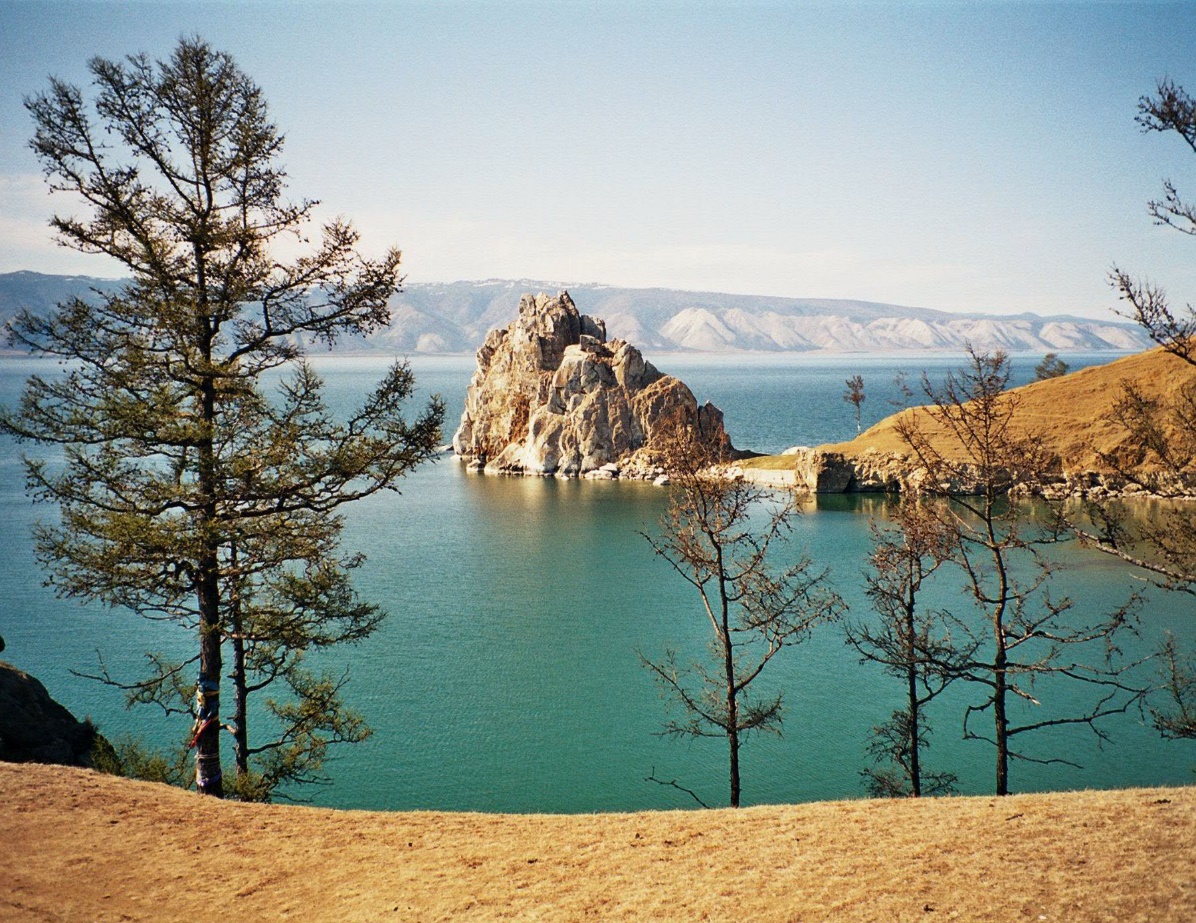 Figure 1 – Lac Baïkal en Russie (Source :Buerger, 2007 ou Wikimedia Commons, URL : https://commons.wikimedia.org/wiki/File:Olchon_Shaman_Rock.jpg?uselang=fr)Pour tout tableau, indiquer la légende et, s’il provient d’un ouvrage ou d’un article, préciser la source. Si une note est nécessaire dans le tableau, il vaut mieux placer la note dans le titre du tableau.Tableau 1 – Comparatif des locuteurs entre 1926 et 2010. Source : Recensement de la population russe de 1926, t. 9, p. 34-51.ConclusionInsérer ici votre conclusion.Notes sur l’auteurInsérer ici un petit texte présentant l’auteur ou l’autrice, de trois ou quatre lignes.Références (normes axes du Colloque, voir consignes)Poooooo, G.J., Peeeee, P.A. (1982). Pppppp ppppppppppppppppp ppppppp ppppp ppppp ppppp ppppppppp ppppppppppp ppppppp ppppp ppppppppp  ppppppppppppp ppppppppp pppppppppppppppppp pppppppppp.Bllllll, B. (1999). Bbbbbbbbbbb bbbbbbbbbbbbbbbbbb bbbb bbbbbbb bbbbbbbbbb bbbbbbbbbbbbb bbbbbbbbbbbbbbbb bbbbbbbbbbb bbbbbbbbbbbbbbbbb bbbbbbbbbbb bbbbbbbbbbbbbbbbbbbbbbbbb bbbbbbbbbbbbbbbbbbbbbbbbbbbbbbbbbbbbbbbbbbbbbbbbbbbbbbbbb.RecensementsRecensementsNénètsesKhantysMansisEn 1926Nombre total15 45622 3065 754En 1926Locuteurs13 73618 6175 115En 2010Nombre total44 64030 94312 269 En 2010Locuteurs21 9269 584938